ФЕДЕРАЛЬНОЕ АГЕНТСТВО ЖЕЛЕЗНОДОРОЖНОГО ТРАНСПОРТА Федеральное государственное бюджетное образовательное учреждение высшего образования«Петербургский государственный университет путей сообщения Императора Александра I»(ФГБОУ ВО ПГУПС)Кафедра «Иностранные языки»РАБОЧАЯ ПРОГРАММАдисциплины«ДЕЛОВОЙ ИНОСТРАННЫЙ ЯЗЫК» (Б1.Б.6)для направления08.04.01 «Строительство» по магистерской программе «Проектирование и строительство автомобильных дорог в особых условиях» Формы обучения – очная, заочнаяСанкт-Петербург2016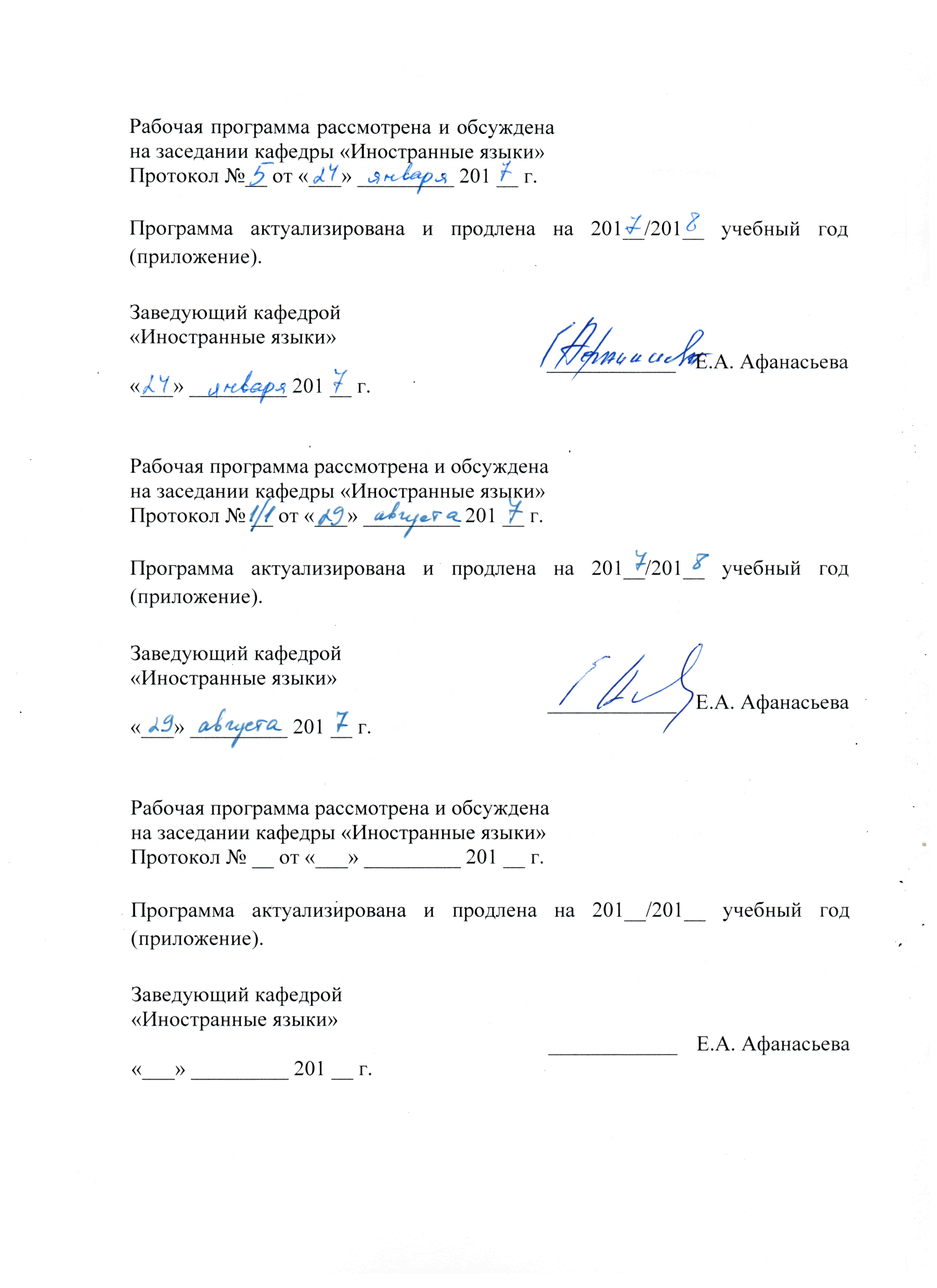 Рабочая программа рассмотрена и обсуждена на заседании кафедры «Иностранные языки»Протокол №__ от «___» _________ 201 __ г.Программа актуализирована и продлена на 201__/201__ учебный год (приложение).Рабочая программа рассмотрена и обсуждена на заседании кафедры «Иностранные языки»Протокол № __ от «___» _________ 201 __ г.Программа актуализирована и продлена на 201__/201__ учебный год (приложение).Рабочая программа рассмотрена и обсуждена на заседании кафедры «Иностранные языки»Протокол № __ от «___» _________ 201 __ г.Программа актуализирована и продлена на 201__/201__ учебный год (приложение).ЛИСТ СОГЛАСОВАНИЙ 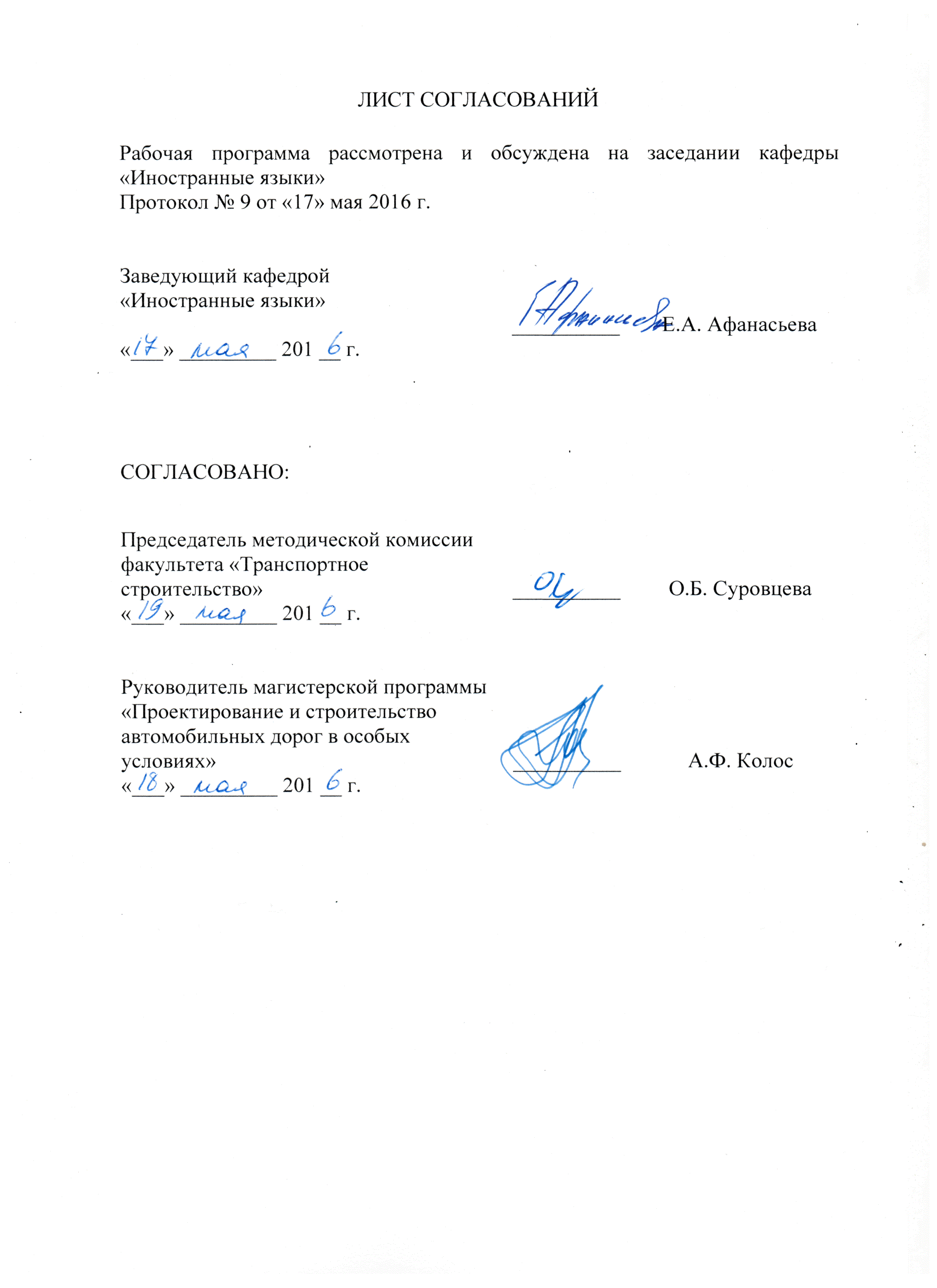 Рабочая программа рассмотрена и обсуждена на заседании кафедры «Иностранные языки»Протокол № 9 от «17» мая 2016 г.1. Цели и задачи дисциплиныРабочая программа составлена в соответствии с ФГОС ВО, утвержденным «30» октября 2014 г., приказ № 1419 по направлению08.04.01 «Строительство», по дисциплине «Деловой иностранный язык».Целью изучения дисциплины является формирование  и развитие умений и навыков в области иностранной коммуникативной компетенции будущего специалиста, позволяющей использовать иностранный язык как средство делового и профессионального общения.Для достижения поставленной цели решаются следующие задачи:развитие у обучающихся когнитивной компетентности;развитие   социокультурной компетентности;развитие прагматической компетентности;развитие и воспитание личностных качеств обучающихся средствами иностранного языка.2. Перечень планируемых результатов обучения по дисциплине, соотнесенных с планируемыми результатами освоения основной профессиональной образовательной программыПланируемыми результатами обучения по дисциплине являются: приобретение знаний, умений, навыков.В результате освоения дисциплины обучающийся должен:ЗНАТЬ:особенности системы изучаемого иностранного языка, его грамматические и лексические аспекты, относящиеся к деловому общению, письменному и устному;лексику делового и профессионального характера;УМЕТЬ:применять знания иностранного языка при проведении рабочих переговоров и составлении деловых документов;использовать знания иностранного языка в ситуациях профессионального общения (в соответствии с избранной специальностью);ВЛАДЕТЬ:коммуникативными навыками в ситуациях делового общения на иностранном языке;деловым иностранным языком в объеме, необходимом для работы с аутентичными источниками информации.Приобретенные знания, умения, навыки, характеризующие формирование компетенций,осваиваемые в данной дисциплине, позволяют решать профессиональные задачи, приведенные в соответствующем перечне по видам профессиональной деятельности в п. 2.4 общей характеристики основной профессиональной образовательной программы (ОПОП). Изучение дисциплины направлено на формирование следующих общекультурных компетенций (ОК):способность к абстрактному мышлению, анализу, синтезу (ОК-1);готовность действовать в нестандартных ситуациях, нести социальную и этическую ответственность за принятые решения (ОК-2).Изучение дисциплины направлено на формирование следующихобщепрофессиональных компетенций (ОПК):готовность к коммуникации в устной и письменной формах  на русском и иностранном языках для решения задач профессиональной деятельности (ОПК-1);готовность руководить коллективом в сфере своей профессиональной деятельности, толерантно воспринимая социальные, этнические, конфессиональные и культурные различия (ОПК-2);способность использовать на практике навыки и умения в организации научно-исследовательских и научно-производственных работ, в управлении коллективом, влиять на формирование целей команды, воздействовать на ее социально-психологический климат в нужном для достижения целей направлении, оценивать качество результатов деятельности, способность к активной социальной мобильности (ОПК-3);способность оформлять, представлять и докладывать результаты выполненной работы (ОПК-12).Изучение дисциплины направлено на формирование следующихпрофессиональных компетенций (ПК),соответствующихвидам профессиональной деятельности, на которые ориентирована программа магистратуры:Научно-исследовательская и педагогическая деятельность:умение на основе знания педагогических приемов принимать непосредственное участие в образовательной деятельности структурных подразделений образовательной организации по профилю направления подготовки  (ПК-9). Область профессиональной деятельности обучающихся, освоивших данную дисциплину, приведена в п. 2.1 общей характеристики ОПОП.Объекты профессиональной деятельности обучающихся, освоивших данную дисциплину, приведены в п. 2.2 общей характеристики ОПОП.3. Место дисциплины в структуре основной профессиональной образовательной программыДисциплина «Деловой иностранный язык» (Б1.Б.6) относится к базовой части и является обязательной.4. Объем дисциплины и виды учебной работыДля очной формы обучения: Для заочной формы обучения: Примечания: «Форма контроля знаний» – контрольная работа (КЛР), зачет (З).5. Содержание и структура дисциплины5.1 Содержание дисциплины5.2 Разделы дисциплины и виды занятийДля очной формы обучения: Для заочной формы обучения: 6. Перечень учебно-методического обеспечения для самостоятельной работы обучающихся по дисциплине7. Фонд оценочных средств для проведения текущего контроля успеваемости и промежуточной аттестации обучающихся по дисциплинеФонд оценочных средств по дисциплине является неотъемлемой частью рабочей программы и представлен отдельным документом, рассмотренным на заседании кафедры и утвержденным заведующим кафедрой.8. Перечень основной и дополнительной учебной литературы, нормативно-правовой документации и других изданий, необходимых для освоения дисциплины8.1 Перечень основной учебной литературы, необходимой для освоения дисциплиныАфанасьева, Е.А. Ситуации делового общения: учебное пособие по английскому языку [Электронный ресурс] : учебное пособие / Е.А. Афанасьева, И.Л. Лютомская, И.М. Павлова [и др.]. — Электрон. дан. — СПб. : ПГУПС (Петербургский государственный университет путей сообщения Императора Александра I), 2012. — 60 с. — Режим доступа: http://e.lanbook.com/books/element.php?pl1_id=631988.2 Перечень дополнительной учебной литературы, необходимой для освоения дисциплиныTopical Issues: учебно-методическое пособие на английском языке [Электронный ресурс] : учебно-методическое пособие. — Электрон. дан. — СПб. : ПГУПС (Петербургский государственный университет путей сообщения Императора Александра I), 2013. — 18 с. — Режим доступа: http://e.lanbook.com/books/element.php?pl1_id=41109Афанасьева, Е.А. Сборник общетехнических текстов: учебное пособие по английскому языку [Электронный ресурс] : учебное пособие / Е.А. Афанасьева, И.М. Павлова, В.Н. Синельникова [и др.]. — Электрон. дан. — СПб. : ПГУПС (Петербургский государственный университет путей сообщения Императора Александра I), 2014. — 47 с. — Режим доступа: http://e.lanbook.com/books/element.php?pl1_id=632048.3 Переченьнормативно-правовой документации, необходимой для освоения дисциплиныПри освоении данной дисциплины нормативно-правовая документация не используется.8.4 Другие издания, необходимые для освоения дисциплиныM. Kavanagh. «English for the Automobile Industry», Oxford University Press, 2013. – 80 p.D. Grant, R. McLarty «Business Basics». Oxford University Press, 2008. – 185 p.;V. Hollett, M. Duckworth «Business Objectives». Oxford University press, 2007. – 178 p.;S. Clarke, M. Powell «In Company». Macmillan, 2008. –144 p.;P. Emmerson «Business Grammar Builder». Macmillan, 2010. – 273 p.;Erica J. Williams. «Presentations in English». Macmillan Education, 2008. – 128 p.Кораблёва С.А. Б1.Б.6 «Деловой иностранный язык». Методические рекомендации для преподавателя…. — СПб.:ПГУПС, 2016. —8 с. Режим доступа: http://sdo.pgups.ru/  (для доступа к полнотекстовым документам требуется авторизация).Кораблёва С.А. Б1.Б.6 «Деловой иностранный язык». Методические рекомендации по выполнению практических занятий… — СПб.:ПГУПС, 2016.— 5 с. Режим доступа: http://sdo.pgups.ru/  (для доступа к полнотекстовым документам требуется авторизация).Кораблёва С.А. Б1.Б.6 «Деловой иностранный язык». Методические рекомендации по организации самостоятельной работы обучающихся… — СПб.:ПГУПС, 2016. — 12 с. Режим доступа: http://sdo.pgups.ru/  (для доступа к полнотекстовым документам требуется авторизация).Кораблёва С.А. Б1.Б.6 «Деловой иностранный язык». Методические рекомендации по выполнению контрольной работы… — СПб.: ПГУПС, 2016. — 4 с. Режим доступа: http://sdo.pgups.ru/  (для доступа к полнотекстовым документам требуется авторизация).9. Перечень ресурсов информационно-телекоммуникационной сети «Интернет», необходимых для освоения дисциплиныRoads and Bridges [Электронный ресурс]. Режим доступа: http://www.roadsbridges.com/, свободный. – Загл. с экрана.World Highways [Электронный ресурс]. Режим доступа: http://www.worldhighways.com/, свободный. – Загл. с экрана.Oxford University Press [Электронныйресурс]. Режим доступа: http://global.oup.com/?cc=ru, свободный. – Загл. с экрана.Cambridge Open [Электронный ресурс]. Режим доступа: https://www.cambridge.org/core/what-we-publish/open-access, свободный. – Загл. с экрана.BBC Learning English [Электронный ресурс]. Режим доступа: http://www.bbc.co.uk/learningenglish/english/ [Электронный ресурс]. Режим доступа: www.railway-technology.com/, свободный. – Загл. с экрана.Личный кабинет обучающегося и электронная информационно-образовательная среда Петербургского государственного университета путей сообщения Императора Александра I [Электронный ресурс]. – Режим доступа: http://sdo.pgups.ru/  (для доступа к полнотекстовым документам требуется авторизация).  Электронно-библиотечная система ЛАНЬ [Электронный ресурс]. Режим доступа:  https://e.lanbook.com/books — Загл. с экрана.10. Методические указания для обучающихся по освоению дисциплиныПорядок изучения дисциплины следующий:Освоение разделов дисциплины производится в порядке, приведенном в разделе 5 «Содержание и структура дисциплины». Обучающийся должен освоить все разделы дисциплины с помощью учебно-методического обеспечения, приведенного в разделах 6, 8 и 9 рабочей программы. Для формирования компетенций обучающийся должен представить выполненные типовые контрольные задания или иные материалы, необходимые для оценки знаний, умений, навыков, предусмотренные текущим контролем (см. фонд оценочных средств по дисциплине).По итогам текущего контроля по дисциплине, обучающийся должен пройти промежуточную аттестацию (см. фонд оценочных средств по дисциплине).11. Перечень информационных технологий, используемых при осуществлении образовательного процесса по дисциплине, включая перечень программного обеспечения и информационных справочных системПеречень информационных технологий, используемых при осуществлении образовательного процесса по дисциплине«Деловой иностранный язык» (Б1.Б.6):технические средства (персональные компьютеры, проектор, акустическая система);методы обучения с использованием информационных технологий (демонстрация мультимедийных материалов);личный кабинет обучающегося  и электронная информационно-образовательная среда Петербургского государственного университета путей сообщения Императора Александра I [Электронный ресурс]. Режим доступа:  http://sdo.pgups.ru (для доступа к полнотекстовым документам требуется авторизация);для заочной формы обучения: электронный курс для магистрантов «Иностранный язык (Промышленное и гражданское строительство)» [Электронный ресурс]. Режим доступа: www.pgups.com (для доступа требуется авторизация;Дисциплина обеспечена необходимым комплектом лицензионного программного обеспечения, установленного на технических средствах, размещенных в специальных помещениях и помещениях для самостоятельной работы в соответствии с расписанием занятий. 12. Описание материально-технической базы, необходимой для осуществления образовательного процесса по дисциплине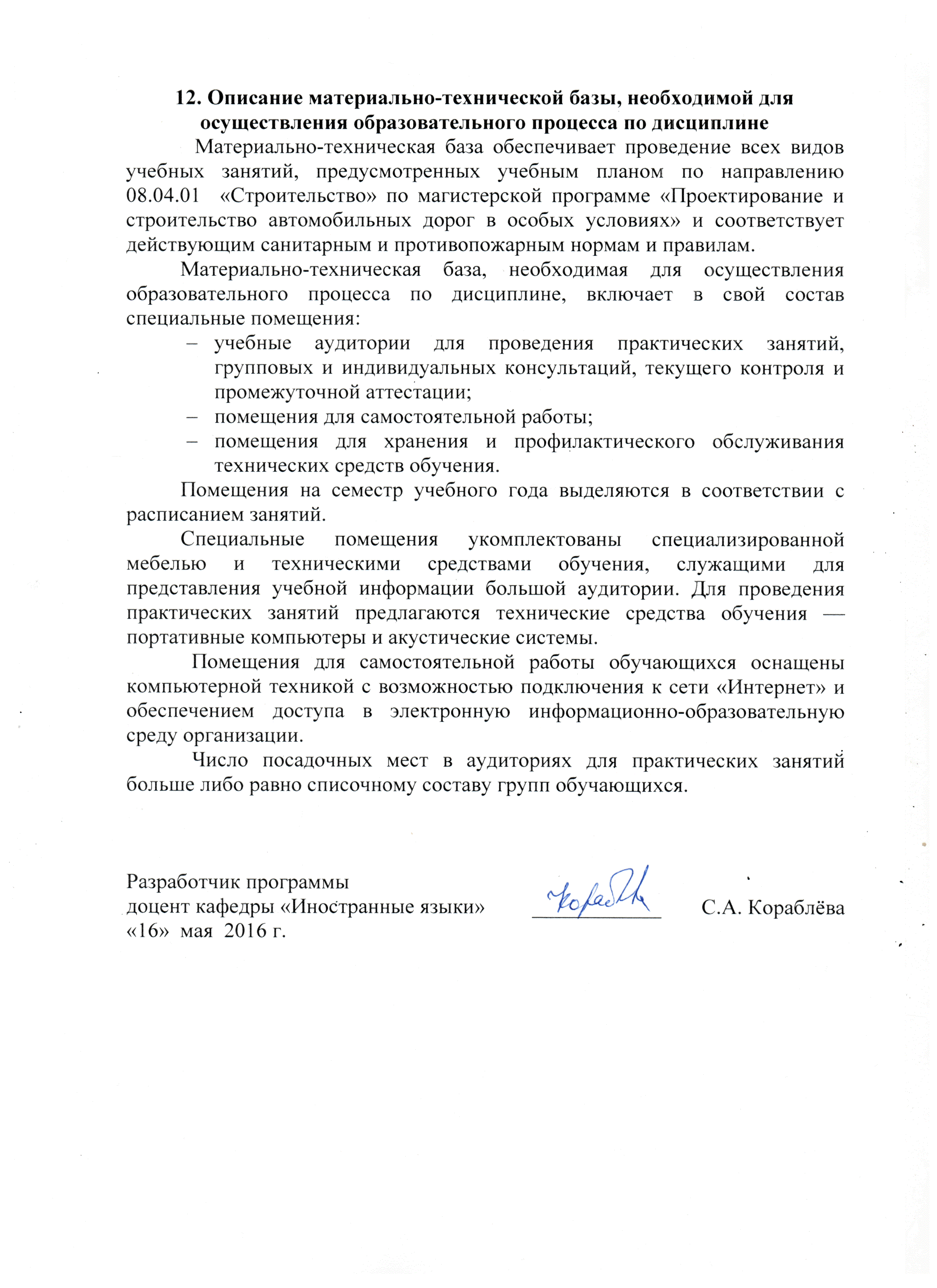 Материально-техническая база обеспечивает проведение всех видов учебных занятий, предусмотренных учебным планом по направлению 08.04.01  «Строительство» по магистерской программе «Проектирование и строительство автомобильных дорог в особых условиях» и соответствует действующим санитарным и противопожарным нормам и правилам.Материально-техническая база, необходимая для осуществления образовательного процесса по дисциплине, включает в свой состав специальные помещения:учебные аудитории для проведения практических занятий, групповых и индивидуальных консультаций, текущего контроля и промежуточной аттестации; помещения для самостоятельной работы;помещения для хранения и профилактического обслуживания технических средств обучения. Помещения на семестр учебного года выделяются в соответствии с расписанием занятий.Специальные помещения укомплектованы специализированной мебелью и техническими средствами обучения, служащими для представления учебной информации большой аудитории. Для проведения практических занятий предлагаются технические средства обучения — портативные компьютеры и акустические системы.Помещения для самостоятельной работы обучающихся оснащены компьютерной техникой с возможностью подключения к сети «Интернет» и обеспечением доступа в электронную информационно-образовательную среду организации.Число посадочных мест в аудиториях для практических занятий больше либо равно списочному составу групп обучающихся.Заведующий кафедрой
«Иностранные языки»____________Е.А. Афанасьева«___» _________ 201 __ г.Заведующий кафедрой
«Иностранные языки»____________Е.А. Афанасьева«___» _________ 201 __ г.Заведующий кафедрой
«Иностранные языки»____________Е.А. Афанасьева«___» _________ 201 __ г.Заведующий кафедрой
«Иностранные языки»__________Е.А. Афанасьева«___» _________ 201 __ г.СОГЛАСОВАНО:Председатель методической комиссии факультета «Транспортное строительство»__________О.Б. Суровцева«___» _________ 201 __ г.Руководитель магистерской программы «Проектирование и строительство автомобильных дорог в особых условиях»__________А.Ф. Колос«___» _________ 201 __ г.Вид учебной работыВсего часовСеместрВид учебной работыВсего часов3Контактная работа (по видам учебных занятий)В том числе:лекции (Л)практические занятия (ПЗ)лабораторные работы (ЛР)180180180180Самостоятельная работа (СРС) (всего)9090Контроль00Форма контроля знанийЗЗОбщая трудоемкость: час / з.е.108 / 3108 / 3Вид учебной работыВсего часовКурсВид учебной работыВсего часов2Контактная работа (по видам учебных занятий)В том числе:лекции (Л)практические занятия (ПЗ)лабораторные работы (ЛР)80808080Самостоятельная работа (СРС) (всего)9696Контроль44Форма контроля знанийКЛР, ЗКЛР, ЗОбщая трудоемкость: час / з.е.108 / 3108 / 3№ п/пНаименование раздела дисциплины
(по видам речевой деятельности)Содержание разделаМодуль 1 — Современные проблемы проектирования и строительства автомобильных дорогМодуль 1 — Современные проблемы проектирования и строительства автомобильных дорогМодуль 1 — Современные проблемы проектирования и строительства автомобильных дорог1ЧтениеОзнакомительное, изучающее, просмотровое; понимание основной информации; полное и точное понимание содержания статей из оригинальных научных / информационных источников. Владение основными способами поиска профессионально-ориентированной информации. Нахождение правильных лексических и грамматических эквивалентов в двух языках при переводе, реферировании статей. Работа над терминологией.2ГоворениеКраткое устное сообщение / презентация по тематике делового и профессионального общения.3АудированиеПолное и точное понимание фактов, деталей и т.п. содержания профессионально-ориентированного речевого сообщения. 4ПисьмоУмение сделать письменный перевод профессионально-ориентированного текста; аннотация научных и технических статей.5Языковые средстваЛексические и грамматические средства в рамках темы модуля.Модуль 2 — Особенности делового / профессионального общения на иностранном языкеМодуль 2 — Особенности делового / профессионального общения на иностранном языкеМодуль 2 — Особенности делового / профессионального общения на иностранном языке1ЧтениеВладение основными методами поиска информации в текстах научно-технической направленности.2ГоворениеВладение речевым этикетом делового и профессионального общения; диалогическая и монологическая речь в ситуациях научного / профессионального общения (выступление на предложенную тему, презентация проекта, умение выразить свою точку зрения, согласие / несогласие, сомнение и т.п. в процессе вербального общения, связанного с дискуссионными вопросами в процессе профессионального общения)3АудированиеПонимание на слух речевых сообщений в контексте делового общения.4ПисьмоУмение создать письменный текст – основу для электронной презентации; умение написать (электронное) деловое письмо.5Языковые средстваЛексические и грамматические средства в рамках темы модуля.№ п/пНаименование раздела дисциплиныЛПЗЛРСРС1Модуль 1: Современные проблемы  проектирования и строительства автомобильных дорог090452Модуль 2: Особенности делового / профессионального общения на иностранном языке09045ИтогоИтого018090№ п/пНаименование раздела дисциплиныЛПЗЛРСРС1Модуль 1: Современные проблемы  проектирования и строительства автомобильных дорог040482Модуль 2: Особенности делового / профессионального общения на иностранном языке04048ИтогоИтого08096№п/пНаименование раздела дисциплиныПеречень учебно-методического обеспечения1Модуль 1:Современные проблемы  проектирования и строительства автомобильных дорогСитуации делового общения: учебное пособие по английскому языку. [Электронный ресурс] : учеб. пособие / Е.А. Афанасьева [и др.]. – Электрон. дан. – СПб. : ПГУПС, 2012. – 58 с. – Режим доступа: http://e.lanbook.com/book/63198 – Загл. с экрана Topical Issues: учебно-методическое пособие на английском языке. [Электронный ресурс] : учебно-методическое  пособие – Электрон. дан. – СПб. : ПГУПС, 2013. – 16 с. – Режим доступа: http://e.lanbook.com/book/41109  –Загл. с экрана.Сборник общетехнических текстов: учебное пособие по английскому языку. [Электронный ресурс] : учеб. пособие / Е.А. Афанасьева [и др.]. – Электрон. дан. – СПб. : ПГУПС, 2014. – 45 с. – Режим доступа: http://e.lanbook.com/book/63204 – Загл. с экрана. Информационно-новостные ресурсы на иностранных языках по тематике магистерской программы (публикации за последние пять лет) (доступ свободный):Roads and Bridges www.roadsbridges.com/;World Highways www.worldhighways.com/.6. Для заочной формы обучения: электронный курс для магистрантов «Иностранный язык (Промышленное и гражданское строительство)» [Электронный ресурс]. Режим доступа: www.pgups.com (для доступа требуется авторизация)2Модуль 2:
Особенности делового / профессионального общения на иностранном языкеСитуации делового общения: учебное пособие по английскому языку. [Электронный ресурс] : учеб. пособие / Е.А. Афанасьева [и др.]. – Электрон. дан. – СПб. : ПГУПС, 2012. – 58 с. – Режим доступа: http://e.lanbook.com/book/63198 – Загл. с экрана Topical Issues: учебно-методическое пособие на английском языке. [Электронный ресурс] : учебно-методическое  пособие – Электрон. дан. – СПб. : ПГУПС, 2013. – 16 с. – Режим доступа: http://e.lanbook.com/book/41109  –Загл. с экрана.Сборник общетехнических текстов: учебное пособие по английскому языку. [Электронный ресурс] : учеб. пособие / Е.А. Афанасьева [и др.]. – Электрон. дан. – СПб. : ПГУПС, 2014. – 45 с. – Режим доступа: http://e.lanbook.com/book/63204 – Загл. с экрана. Информационно-новостные ресурсы на иностранных языках по тематике магистерской программы (публикации за последние пять лет) (доступ свободный):Roads and Bridges www.roadsbridges.com/;World Highways www.worldhighways.com/.6. Для заочной формы обучения: электронный курс для магистрантов «Иностранный язык (Промышленное и гражданское строительство)» [Электронный ресурс]. Режим доступа: www.pgups.com (для доступа требуется авторизация)Разработчик программы
доцент кафедры «Иностранные языки»____________С.А. Кораблёва«16»  мая  2016 г.